INTERNATIONAL DELEGATE REGISTRATION FORM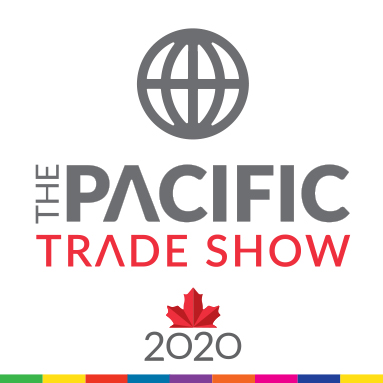 Please sign, scan and email to Toronto@pacifictradeshow.com.  Any questions, please call (1-289) 837 0023.TERMS & CONDITIONS:By signing this agreement, you hereby A) State that you have signing authority to secure your participation on behalf of the Company/organization signed for, B) By signing this registration form, I hereby authorize Pro&Pro to include my corporate logo within the event marketing materials, including social media and/or in the website of the event. I further represent that I am an authorized representative of my organization. C) I understand that any verbal representations made outside of this signed agreement will not be binding to either parties of this contract. D) I agree that payment must be made no later than August 15, 2020. E) Letter of Invitation will be issued ONLY once full payment has been received. As it is part of the services offered upon registration. F) Pro&Pro must be notified in writing in the event of cancellation. 50% of the attendant fee will be refunded for cancellations made by August 15, 2020. G)  Refunds for cancellations cannot be offered after August 15, 2020. H) If the event is cancelled by the show organizers, a refund will be given for the chosen package and no further amount will be given. I) Pro&Pro is not responsible for weather conditions or any other uncontrollable circumstances that may affect attendance. J) Pro&Pro has the right to refuse any registration form that does not comply with our terms and conditions.Name:Position:Company Name:Phone:Address:City:Country:Postal Code:Email:Website:Company Type:Food & BeveragesServices & TourismFashion & ApparelTypical HandicraftsInnovation & TechnologyClean TechProfessionalStudentPARTICIPATION PACKAGE | BENEFITSINTERNATIONALDELEGATEAll Access Pass – October 15 & 16, 2020✓Invitation Letter✓Breakfast with Industry Leaders✓Business Conferences | Learn from Experts in International Business✓Networking Lunch | Meet & Connect✓Reception & Networking Event✓International Delegation Breakfast✓Certificate of Participation as International Delegate✓TOTALUSD 500All amounts are in United States Dollars (Taxes included)All amounts are in United States Dollars (Taxes included)PAYMENT:Credit Card (Visa, Mastercard, Debit Card) at www.pacifictradeshow.comPRINT NAMEDATESIGNATURE (read and accept terms)SIGNATURE (read and accept terms)